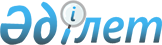 Об условиях кредитования областных бюджетов, бюджетов городов Астаны и Алматы на проектирование и (или) строительство жилья на 2016 год в рамках Программы развития регионов до 2020 годаПостановление Правительства Республики Казахстан от 18 февраля 2016 года № 70

      В соответствии с пунктом 2 статьи 180 Бюджетного кодекса Республики Казахстан от 4 декабря 2008 года, пунктом 11 постановления Правительства Республики Казахстан от 8 декабря 2015 года № 972 «О реализации Закона Республики Казахстан «О республиканском бюджете на 2016 – 2018 годы» Правительство Республики Казахстан ПОСТАНОВЛЯЕТ:



      1. Утвердить прилагаемые условия кредитования областных бюджетов, бюджетов городов Астаны и Алматы на проектирование и (или) строительство жилья на 2016 год в рамках Программы развития регионов до 2020 года.



      2. Министерствам финансов и национальной экономики Республики Казахстан в установленном законодательством порядке обеспечить:

      1) заключение кредитных договоров с местными исполнительными органами областей, городов Астаны и Алматы;

      2) контроль за выполнением условий кредитных договоров;

      3) контроль и мониторинг целевого и эффективного использования, погашения и обслуживания бюджетных кредитов.



      3. Местным исполнительным органам областей, городов Астаны и Алматы ежеквартально, не позднее 10-го числа месяца, следующего за отчетным периодом, представлять информацию об освоении кредитов в министерства национальной экономики и финансов Республики Казахстан.



      4. Контроль за исполнением настоящего постановления возложить на Министерство национальной экономики Республики Казахстан.



      5. Настоящее постановление вводится в действие со дня его подписания.      Премьер-Министр

      Республики Казахстан                      К. МасимовУтверждены         

постановлением Правительства

Республики Казахстан    

от 18 февраля 2016 года № 70 

Условия кредитования областных бюджетов, бюджетов городов

Астаны и Алматы на проектирование и (или) строительство жилья

на 2016 год в рамках Программы развития регионов до 2020 года

      1. Для предоставления кредитов заемщикам устанавливаются следующие основные условия:

      1) представление местными исполнительными органами областей, городов Астаны и Алматы (далее – заемщики) решений маслихатов, предусматривающих в областных бюджетах, бюджетах городов Астаны и Алматы на 2016 год соответствующие поступления, в Министерство финансов Республики Казахстан (далее – кредитор);

      2) кредиты в сумме 2845045000 (два миллиарда восемьсот сорок пять миллионов сорок пять тысяч) тенге предоставляются заемщикам сроком на 9 (девять) лет по 0,01 %-ной ставке вознаграждения на проектирование и (или) строительство жилья в рамках Программы развития регионов до 2020 года;

      3) период освоения кредитов исчисляется с момента перечисления кредитов со счета кредитора и заканчивается 10 декабря 2017 года.



      2. Дополнительные условия по предоставлению, погашению и обслуживанию кредита устанавливаются в кредитном договоре в соответствии с Бюджетным кодексом Республики Казахстан.
					© 2012. РГП на ПХВ «Институт законодательства и правовой информации Республики Казахстан» Министерства юстиции Республики Казахстан
				